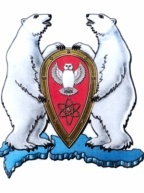 АДМИНИСТРАЦИЯ МУНИЦИПАЛЬНОГО ОБРАЗОВАНИЯ  ГОРОДСКОЙ ОКРУГ «НОВАЯ ЗЕМЛЯ»РАСПОРЯЖЕНИЕ« 12 »  марта 2015 г. № 38 г. Архангельск-55О подведении итогов  конкурса	В соответствии с Программой социально-экономического развития МО ГО «Новая Земля» на 2015-2017 гг., утвержденной решением Совета депутатов МО ГО «Новая Земля» от 03.12.2014 № 168, муниципальной программой МО ГО «Новая Земля» «Дети Новой Земли» на 2015-2017 гг., утвержденной постановлением администрации МО ГО «Новая Земля» от 28.10.2014 № 17, в связи с проведением праздничных мероприятий, посвященных Международному женскому дню 8 марта,р а с п о р я ж а ю с ь:1. Ведущему специалисту отдела ОКиСР Сидоренко О.В. организовать вручение  грамот и призов участникам конкурса:     - набор для творчества резинка д/ волос «Коралловый каприз»-   Марасановой Анастасии;     - шьем из фетра «Медведь футболист» - Кадырову Динару;     - выращиваем кристаллы (желтый) - Бердниковой Александре;     - набор для творчества Брошь «Восточная сказка» - Рогожниковой Оксане;     - набор «Оберег своими руками» - Наумец Есении;     - домино Disney Принцессы - Золотовой Анастасии;     - набор шьем тапочки (красные) - Губайдулину Глебу;     - набор шьем тапочки (лиловые) - Пасько Виктории;     - набор для творчества Гравюра с металлическим эффектом - Тестяному Арсению.2. Настоящее распоряжение разместить на официальном сайте Муниципального образования городской округ «Новая Земля».3. Контроль за исполнением настоящего распоряжения возложить на ведущего специалиста отдела ОКиСР Сидоренко О.В.Глава муниципального образования                                                            Ж.К. Мусин 